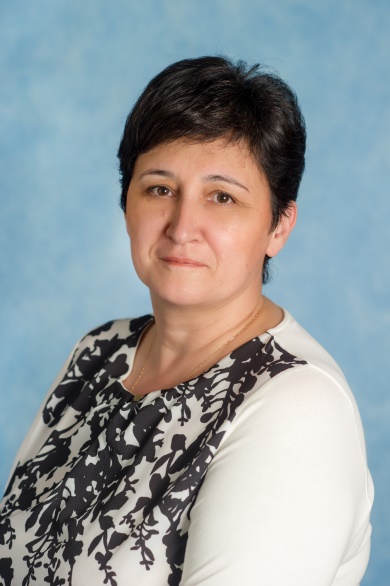 ЩЕПАНСКАЯ  ОЛЬГА  МИХАЙЛОВНАКвалификация:  первая кв. кат. Приказ №5119 от 23.12.2016г                                                                                                                             Педагогический стаж работы: 19 лет                      Образование: среднее педаг, Педагогическое училище № 3, им. Н.К.Крупской, г.Москва, Диплом  ИТ № 403468, От 23.02.88г. Воспитатель в дошкольных учреждениях                                                                                                                                                                                                                        Курсы повышения квалификации:                                                                                                   2018г, «Работа педагога ДОО с родителями воспитанников в условиях реализации ФГОС ДОО», 72 часа ,                                                                                                                                               2019г, «Музейная педагогика как новая образовательная технология, реализующая требования ФГОС ДО, 72 часа